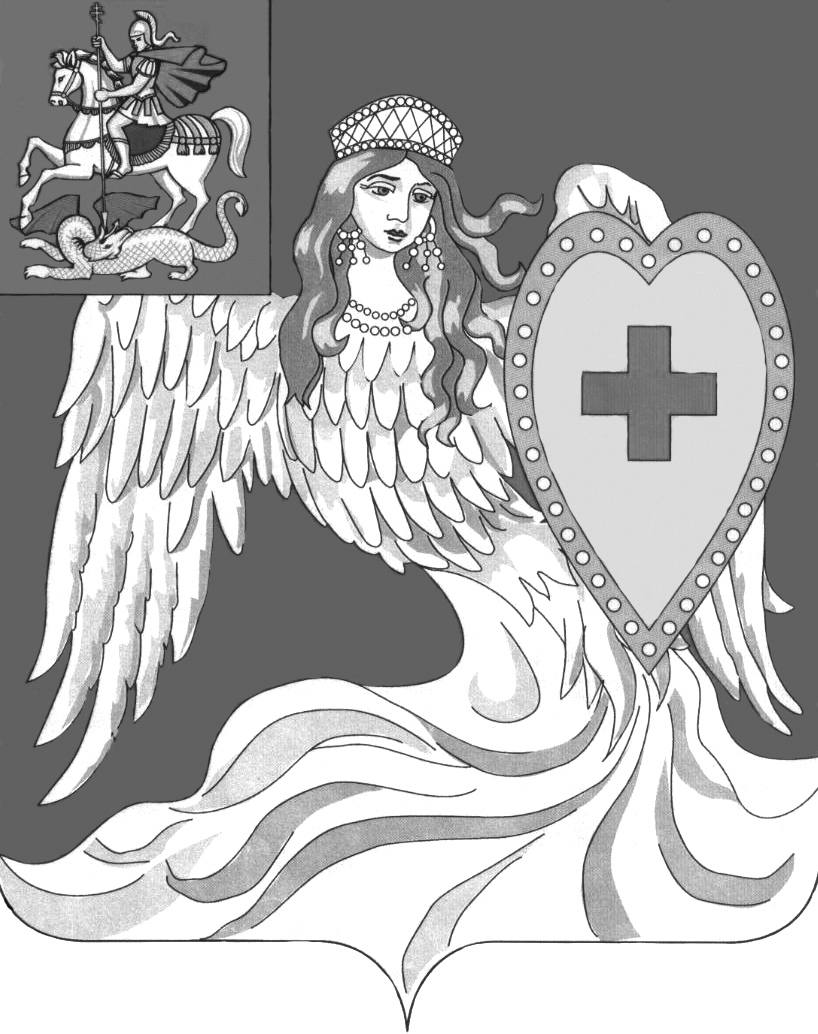 СОВЕТ ДЕПУТАТОВгородского поселения Зеленоградский
Пушкинского муниципального района Московской областиПРОЕКТР Е Ш Е Н И Еот    .07.2017 г. № «О внесении изменений в решение совета депутатов городского поселения Зеленоградский «Об утверждении плана работы Совета депутатов городскогопоселения Зеленоградский на 2-е полугодие 2017 года»Руководствуясь Уставом городского поселения Зеленоградский, Регламентом деятельности Совета депутатов городского поселения ЗеленоградскийСовет депутатов решил:1. Включить в план работы Совета депутатов городского поселения Зеленоградский в октябре 2017 года рассмотрение вопроса: "Использование администрацией городского поселения Зеленоградский недвижимого имущества составляющего казну поселения: оформление прав собственности, кадастрирование, оценка, сдача в аренду. Возможность использования свободного имущества, для пополнения средств бюджета поселения." - наименование органа, вносящего вопрос: администрация городского поселения Зеленоградский; ответственный за подготовку: Чинкова Е.В.2. Постоянным комиссиям Совета депутатов городского поселения Зеленоградский, ответственным за рассмотрение вопросов  плана работы Совета депутатов, своевременно осуществлять их подготовку.3. Контроль за выполнением настоящего Решения оставляю за собой.Глава г.п. Зеленоградский                                                                                    Л.В. Гастило:141253, Московская обл., Пушкинский р-он, пос. Зеленоградский, ул. Колхозная, д. 5: admzel@rambler.ru; : www.zelenogradski.ru; : 8(496)531-41-18